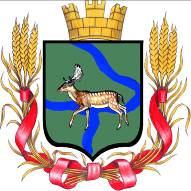 Администрация Еланского городского поселенияЕланского муниципального районаВолгоградской областиПОСТАНОВЛЕНИЕот  24  июля 2023г. № 246О предоставлении субсидии  муниципальному унитарному предприятию Еланского городского поселения Волгоградской области «Еланское коммунальное хозяйство»Рассмотрев заявление о предоставления субсидий  МУП Еланское КХ от 20 июля 2023 года №262, в соответствии с  постановлением администрации Еланского городского поселения  от 17 июля 2023 года №239 «Об утверждении порядка предоставления субсидии в целях финансового обеспечения затрат в рамках мер по предупреждению банкротства и восстановлению платежеспособности муниципальных унитарных предприятий Еланского городского поселения Еланского муниципального района Волгоградской области», руководствуясь Уставом Еланского городского поселения Еланского муниципального района Волгоградской области, п о с т а н о в л я е т:Предоставить субсидию на погашение кредиторской задолженности  за поставленные топливно–энергетические услуги ООО «Газпром межрегионгаз Волгоград» и ПАО «Волгоградэнергосбыт» в размере 4 036 250 ( Четыре миллиона тридцать шесть тысяч двести пятьдесят рублей) 58 копеек.Контроль за исполнением настоящего постановления оставляю за собой.Настоящее постановление вступает в силу с момента его подписания и подлежит размещению на официальном сайте Администрации Еланского городского поселения  Еланского муниципального района Волгоградской области.Глава Еланского городского поселенияЕланского муниципального районаВолгоградской области                                                                      А.С. Гугучкин